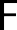 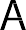 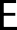 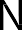 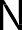 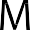 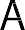 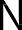 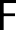 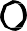 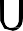 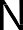 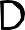 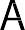 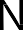 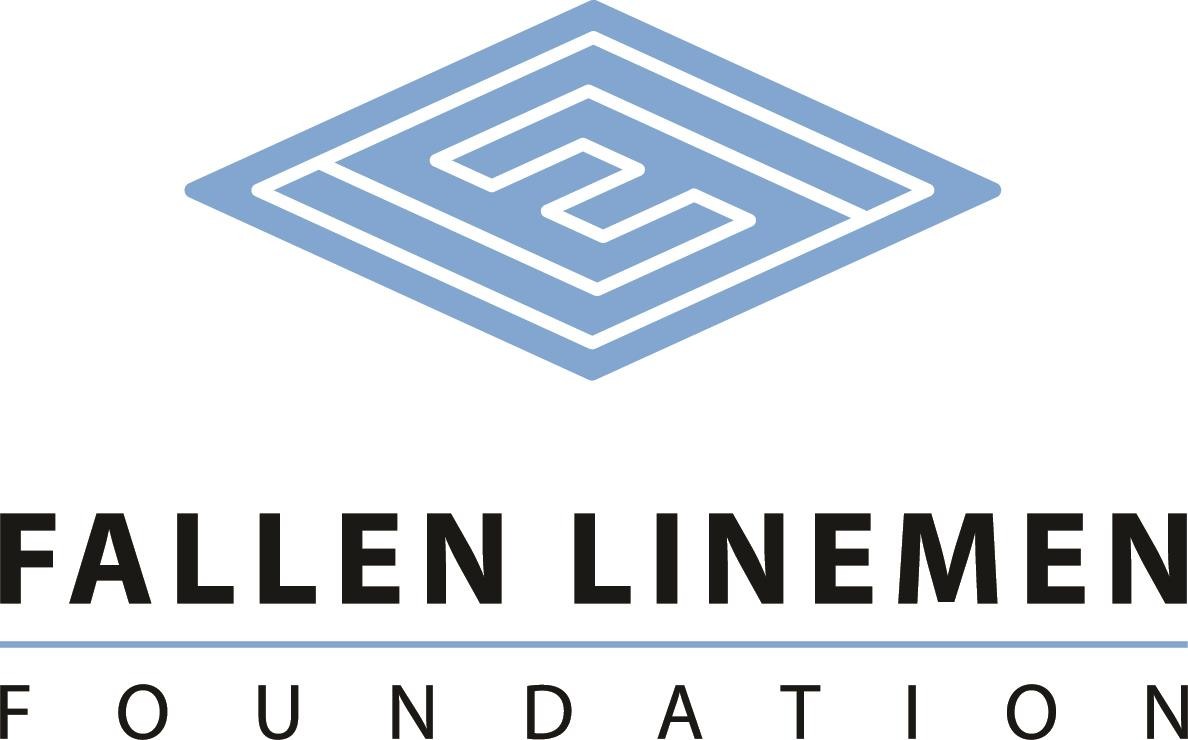 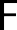 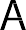 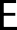 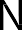 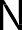 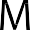 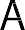 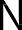 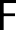 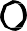 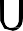 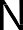 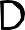 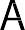 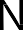 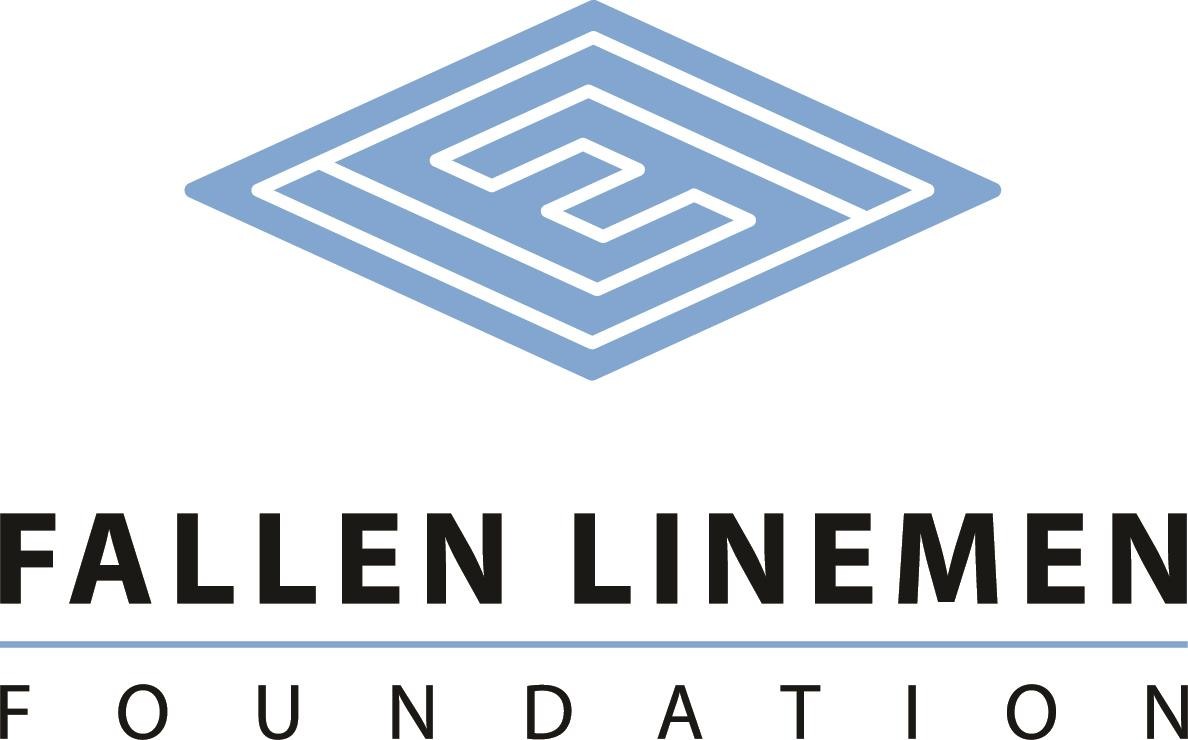 	BILLY JONES MEMORIAL SCHOLARSHIPThe Billy Jones Memorial Scholarship has been created to assist students that are the children of active linemen interested in pursuing a college education. Three $2,000 scholarships will be offered to qualifying students to pursue their education in a secondary school. This scholarship honors the many years of dedication, hard work and support of Billy Jones. It is made possible by contributions from ElectriCities and NCAMES.Eligible students must:be a permanent resident of North Carolina.have completed a Free Application for Federal Student Aid (FAFSA) application.be a high school senior or have a high school diploma from an accredited school or GED equivalent.have completed this application for scholarship.be enrolled full-time.provide a copy of student’s transcript.demonstrate financial need.demonstrate academic performance.demonstrate community or school related activities.Scholarship recipients will be selected by a committee of non-utility related representatives. The committee will consider financial need (40%), as demonstrated by the Free Application for Federal Student Aid (FAFSA); merit (50%), as determined by academic performance; and community service (10%).Proceeds for the scholarship will be disbursed directly to the Cashier’s office of the student’s college for student expenses.Name ________________________________________________________________________Address ______________________________________________________________________City _____________________________________________State _______ Zip _____________Birthdate _________________Home Phone ___________________Cell Phone _____________E-mail _______________________________________________________________________Are you a resident of North Carolina?  	 Yes ____No ___	How long? ____________________Number of people in household _______Other children in college? Yes ______No ____   How many? ________________What high school did you or will you graduate? _______________________________________	What year did or will you graduate high school? ______________________________________College you will be attending _____________________________________________________Do you have a parent that is an electric utility lineman? Yes _____No______If yes, what utility?  _____________________________________________________________Where did you hear about us? ____________________________________________________Please describe your career goals. ________________________________________________________________________________________________________________________________________________________________________________________________________________________________________________________________________________________________________________
Please write a descriptive paragraph that indicates why you believe you should be selected as a scholarship recipient. _______________________________________________________________________________________________________________________________________________________________
___________________________________________________________________________________
____________________________________________________________________________________________________________________________________________________________________________________________________________________________________________________________________________________________________________________________________________Please provide a descriptive list of your extracurricular activities. ____________________________________________________________________________________________________________________________________________________________________________________________________________________________________Disclaimer: A total of five scholarships are given annually to qualifying students (two) enrolled in an Electrical Lineman Program and children of linemen (three) attending the college of their choice. If there are not enough qualified candidates in either group, scholarships may be distributed among qualifying students of either group.I understand that the information on this form as well as my transcripts will be reviewed by the scholarship selection committee. If I am awarded a scholarship, I hereby give permission for the release of the use of my name and photographic image to promote the Fallen Linemen Foundation. Signatures: 
Applicant __________________________________________________ Date: ___________ Chair of Selection Committee _________________________________ Date: ___________ Mail all materials to: Fallen Linemen Foundation Attention: Mr. Ed Hurst P O Box 634 Cary, NC 27512